Billie Beginner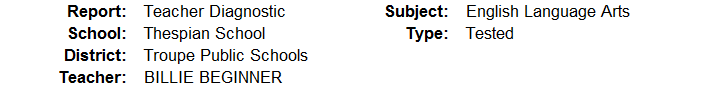 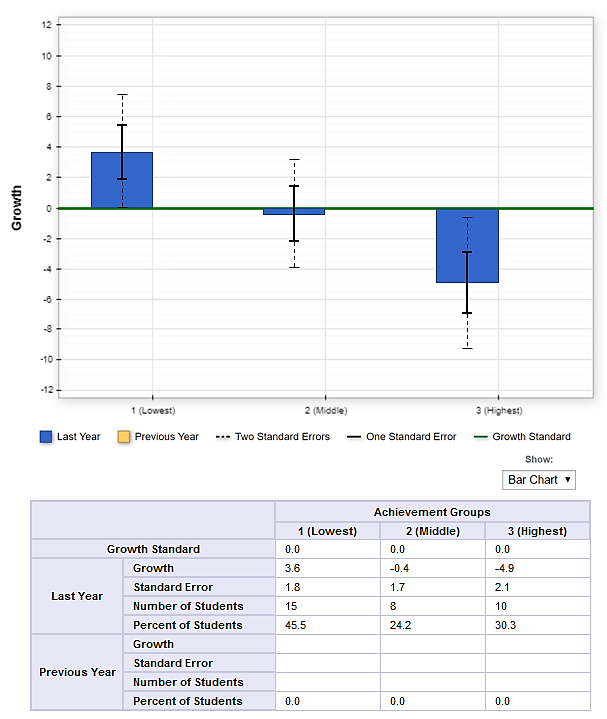 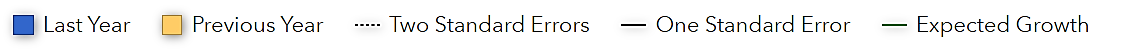 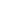 